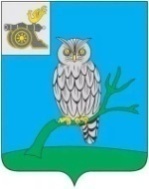 АДМИНИСТРАЦИЯ МУНИЦИПАЛЬНОГО ОБРАЗОВАНИЯ«СЫЧЕВСКИЙ РАЙОН»  СМОЛЕНСКОЙ ОБЛАСТИ П О С Т А Н О В Л Е Н И Еот  05 февраля 2024 года  № 48Об охране линий и сооружений связи на территории муниципального образования «Сычевский район» Смоленской областиВ соответствии с ч. 2. Постановления Правительства Российской Федерации от 09.06.1995 № 578 «Об утверждении Правил охраны линий и сооружений связи Российской Федерации», в целях создания необходимых условий для эксплуатации электрических и волоконно-оптических линий связи и предотвращения механических повреждений, вызывающих материальный ущерб,Администрация муниципального образования «Сычевский район»                Смоленской области п о с т а н о в л я е т:1. Рекомендовать юридическим лицам всех форм собственности и физическим лицам неуклонно выполнять требования Правил охраны линий и сооружений связи Российской Федерации, утвержденных постановлением Правительства Российской Федерации от 09.06.1995 года №578.2. Комиссии по предоставлению, изъятию земель и предварительному согласованию места размещения объекта Администрации муниципального образования «Сычевский район» Смоленской области осуществлять согласование мест расположения объектов и оформление схемы размещения земельных участков, в том числе и в аренду, по которым проходят кабельные линии связи, с учетом согласований с ПАО «Ростелеком».3. Отделу по земельным и имущественным отношениям Администрации муниципального образования «Сычевский район» Смоленской области при предоставлении земельных участков под строительные объекты, индивидуальное жилищное строительство, руководствоваться сводными дежурными планами, находящимися у главного специалиста–архитектора Администрации муниципального образования «Сычевский район»               Смоленской области с нанесенными на них кабелями связи ПАО «Ростелеком».4. Главному специалисту – архитектору Администрации муниципального образования «Сычевский район» Смоленской области  (И.В. Толкачева):4.1. Утверждение планов застройки осуществлять по согласованию                            с ПАО «Ростелеком». В случае прохождения кабеля в границах предоставляемого участка, не выдавать разрешение на строительство                           без утвержденных планов застройки и не выполнения требований согласований ПАО «Ростелеком»  по выноске кабеля связи из зоны застройки.4.2. Выдавать ордера юридическим и физическим лицам на право производства земляных работ только при наличии согласований                                    с ПАО «Ростелеком».5. Рекомендовать Главам муниципальных образований  сельских поселений, расположенных на территории муниципального района:5.1. Осуществлять предоставление земельных участков, по которым проходят линии связи только после предварительного согласования                               с ПАО «Ростелеком».5.2. Разрешать проведение земляных работ на земельных участках только               по согласованной в установленном порядке проектно - технической документации и наличии ордера на право производства земляных работ, выданного главным специалистом – архитектором Администрации муниципального образования «Сычевский район» Смоленской области.  6. Рекомендовать юридическим и физическим лицам, имеющим землеройные механизмы:6.1. Предоставление своей землеройной техники в аренду другим юридическим и физическим лицам только при наличии у них оформленной установленным порядком технической документации на выполнение земляных работ.6.2. Установить строгий контроль за местом нахождения землеройных механизмов, особенно в нерабочее время.7. По вопросам согласования земляных работ обращаться в ЛУ г. Вязьма ТЦ №164 ТЦТЭТ Смоленского филиала ПАО «Ростелеком», расположенное                 по адресу: Смоленская область, г. Вязьма, ул. Парижской Коммуны, д. 15А,                                            тел. (48131) 4-14-60.8. Рекомендовать отделению полиции по Сычевскому району МО МВД России «Гагаринский» оказывать содействие работникам ПАО «Ростелеком»                                  в расследовании допущенных повреждений линий и сооружений связи.9. Признать утратившим силу постановление Администрации муниципального образования «Сычевский район» Смоленской области                          от 06.02.2023 года № 35 «Об охране линий и сооружений связи на территории муниципального образования «Сычевский район» Смоленской области». 10. Опубликовать настоящее постановление в газете «Сычевские вести» и разместить на сайте Администрации муниципального образования                   «Сычевский район» Смоленской области.11. Контроль за исполнением настоящего постановления возложить                          на заместителя Главы муниципального образования «Сычевский район» Смоленской области С.Н. Митенкову. Глава муниципального образования«Сычевский район» Смоленской области                                        Т.П. Васильева